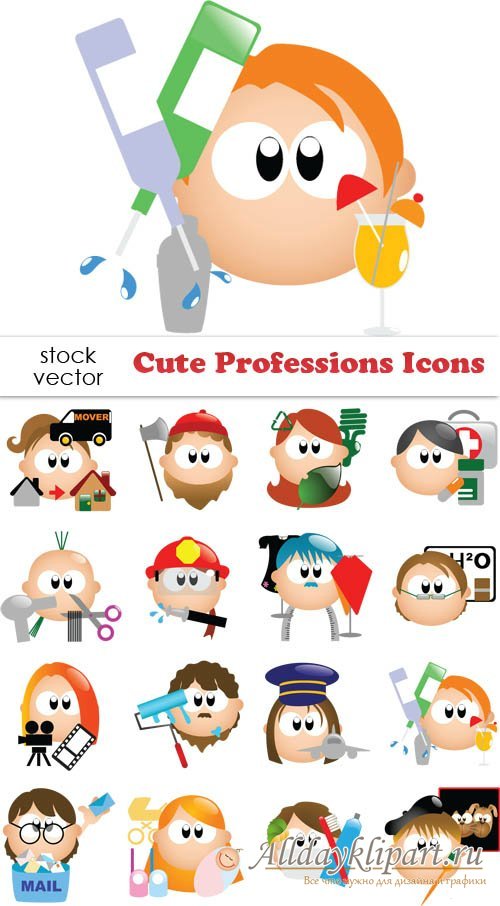 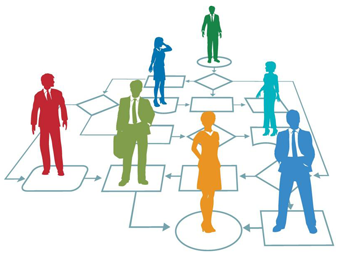 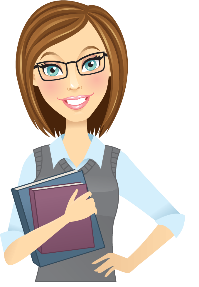 ВремяпроведенияОрганизационная формаОтветственный09.00-9.30Регистрация участниковОрганизаторымероприятия09.30-10.00Презентационный материал«Особенности  формирования представлений о мире профессий у детей дошкольного возраста»Борисова Н. Ю., старший воспитатель МДОУ № 61, высшая квалификационная категория10.00-10.30Просмотр образовательной деятельности с воспитанниками ДОУВикторина «Кто заботится о нашем здоровье»Белова Т. А., Томашева Л. А., воспитатели МДОУ № 69, первая квалификационная категория10.30-11.00Деловая игра «Спасатели»Жукова И. П., воспитатель МДОУ № 61, высшая квалификационная категория11.00-11.30Подведение итоговмероприятия. Анкетирование.Горохова Е. А., старший воспитатель МДОУ № 69, высшая квалификационная категория11.40-12.00Индивидуальное консультированиеГорохова Е. А., старший воспитатель МДОУ № 69, высшая квалификационная категория,Гусаковская Н. В., старший воспитатель МДОУ № 69, высшая квалификационная категория